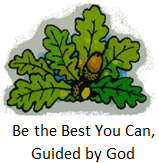                   Bolney CE Primary SchoolEnd of Key Stage 2 Assessment Results 2017 Comparative Report These tables show the percentage of Year 6 pupils achieving the expected standard and a high level of attainment compared to national results. The number of eligible children was 14. One pupil is equivalent to 7.1%For 2017 Key stage 2 national curriculum test outcomes are reported as scaled scores, where 100 represents the expected standard and 110 represents the high standard.This table shows the average scaled score for the tests compared to national scores.The government no longer defines expected progress. Key Stage 1 to Key Stage 2 progress is calculated differently from previously and the national average is zero.Progress outcomes:Progress in Reading:   1.16 Progress in Writing:  -2.23 Progress in Maths:     -0.64 Expected Standard:Bolney CEPNationalReading test 71%71%Maths test 64%75%Grammar, punctuation and spelling test 50%77%Writing teacher assessment 57%76%Reading test, Writing TA and Maths test combined 57%61%High Level of Attainment:Bolney CEPNationalReading test 36%25%Maths test 29%23%Grammar, punctuation and spelling test 21%31%Writing teacher assessment 21%18%Reading test, Writing TA and Maths test combined 14%9%Average scaled scores:Bolney CEPNationalReading104.7104.1Maths103.1104.2Grammar, punctuation and spelling 101.9106.0